Using Metacognitive Practices to Improve Efficacy of Peer ReviewParticipants in this workshop will be able to:Explain the metacognitive strategies Think Aloud and Talking to the TextUse these metacognitive strategies in their own classesExplain the benefits of using these metacognitive strategies in the writing classroomWhat is metacognition?_________________________________________________________________________________________________________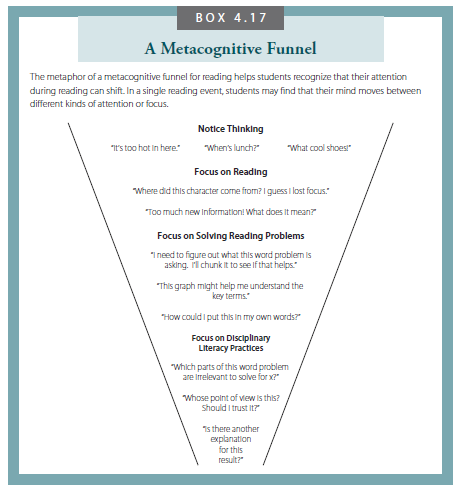 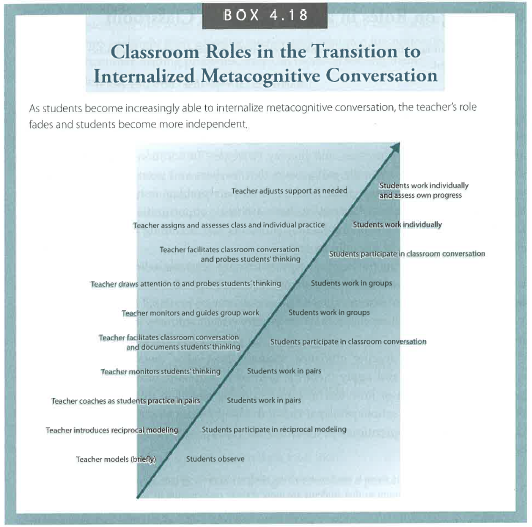 Talking to the Text:Student is entering into a dialogue with the text on paper, writing questions in the margins related to specific pieces of the textThink Aloud:Student engages in a conversation with the text orally, commenting or questioning as they read out loud. Partners listen and record.Combining Strategies:Students first read the essay themselves and Talk to the TextThey next complete a worksheet to make sure the important pieces of the essay are present.Then, they read the essay to their partner (the writer) as a supported Think AloudThis method is scaffolded and supported for non-native English Speakers, but these strategies can be altered and combined in different strategies for different student populations.